September 2019Dear PE SL,I am delighted to invite you to attend the Imoves Improving Mental Wellbeing in Children workshop.Thursday 5th December 2019 at Bramhope Primary School (3.30-5.30pm).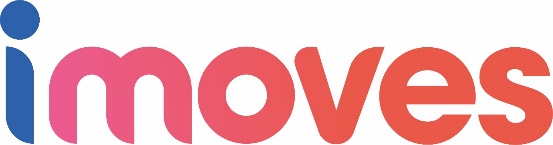 The workshop will provide school staff with ideas and methods to deliver sessions to improve Mental Health and wellbeing in the school setting.During the 2 hour workshop, you will explore how physical health is linked to mental wellbeing; the effects of exercise on the human brain; and practical strategies to develop wellbeing in every child. This practical workshop covers 8 key areas:Healthy EatingExercise and ActivityGrowth Mindset and ResilienceTackling Stress and AnxietyMindfulnessFriendship and TrustLooking after the EnvironmentStaff WellbeingYou will need to bring with you a pen, notepad and practical clothing.If you would like to attend the course please complete the form below.Yours faithfullyNatalie RobinsonPE and Sport DevelopmentLeeds North West School Sport PartnershipImproving Mental Wellbeing in Children workshop.Thursday 5th December 2019 atBramhope Primary School3.30-5.30pmName…………………………….School………………………………..Contact Email………………………….Contact number…………………………….Medical conditions……………………………Emergency Contact Name:……………….. ………………………..Emergency Contact No……………………………………Only one place per school will be allocated in the first instance.  If you would like further staff to attend please indicate name below and I will confirm after the deadline date.…………………………………………………………………………………………………..Please return by Friday 27th September 19 to:Natalie Robinson:St Mary’s School, Bradford Rd, Menston, LS29 6AEE-Mail: n.mallinson@stmarysmenston.org